ŠPORT- PROTISTRESNE VAJEStarše prosi, da te pripeljejo na spletno stran lilibi.si. Kliknite Mestni trg 3.Šport.Igra in vaje.Protistres. Sledi navodilom in naredi vaje.Dobro zmasirana ušesa slišijo same lepe stvari. Zato za konec izvedi še masažo ušesa. Tu (ali pod zavihkom Masaža) so navodila: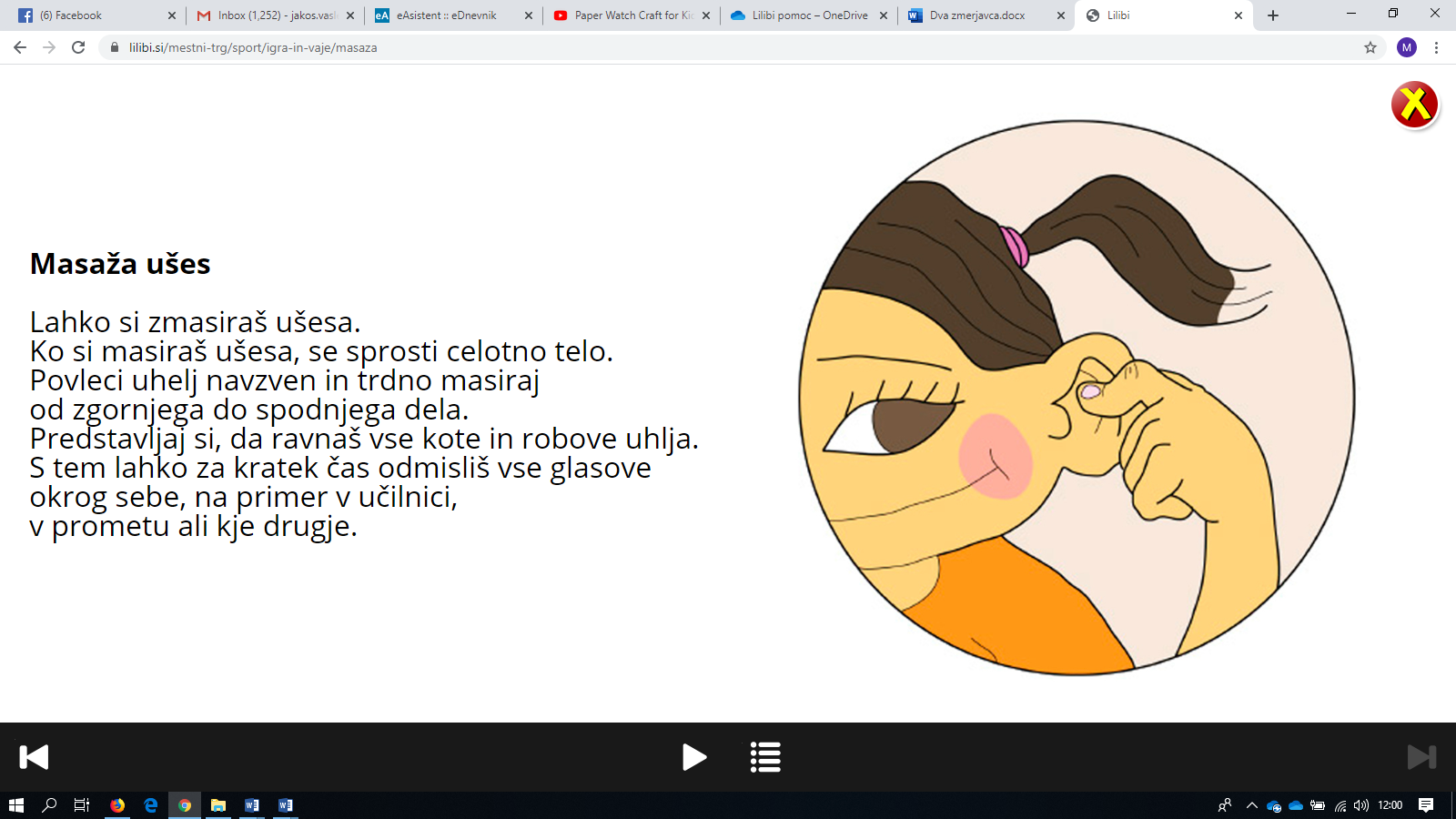 Če te je zamikala še kakšna druga športna vsebina na lilibi.si, je zdaj pravi čas, da si jo ogledaš in potelovadiš. Če spletne strani ne morete odpreti, so navodila za telovadbo tudi tu: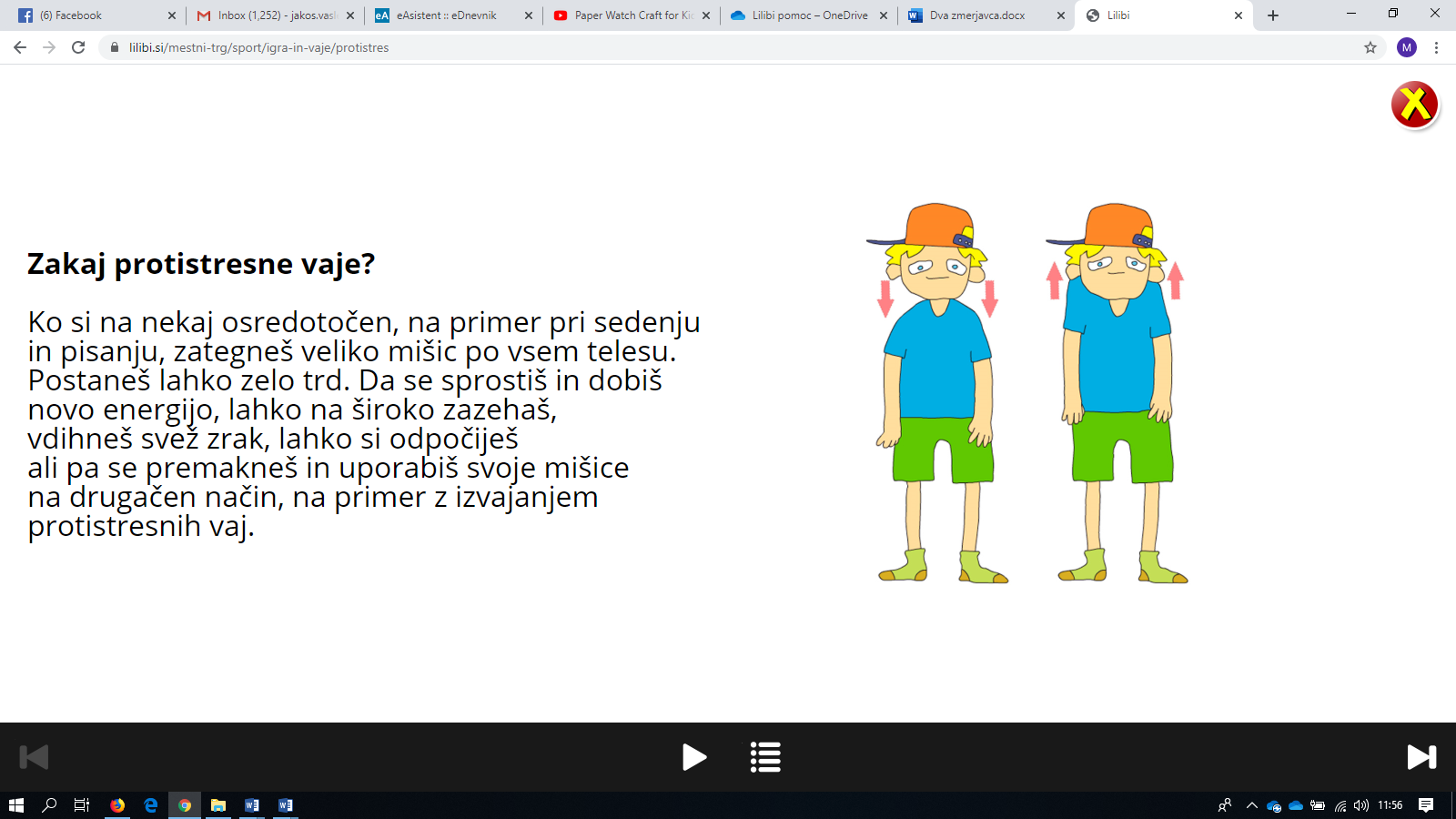 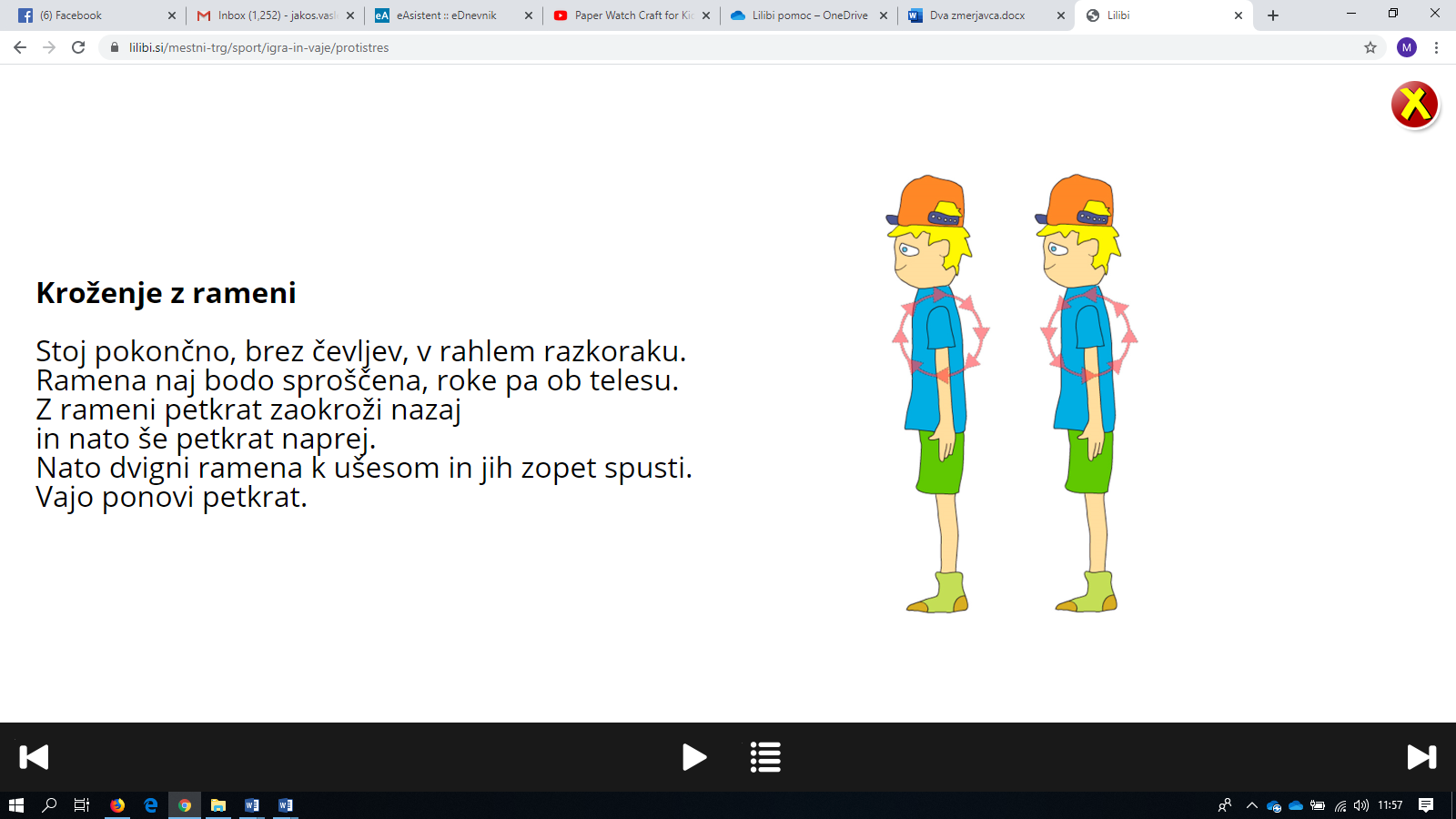 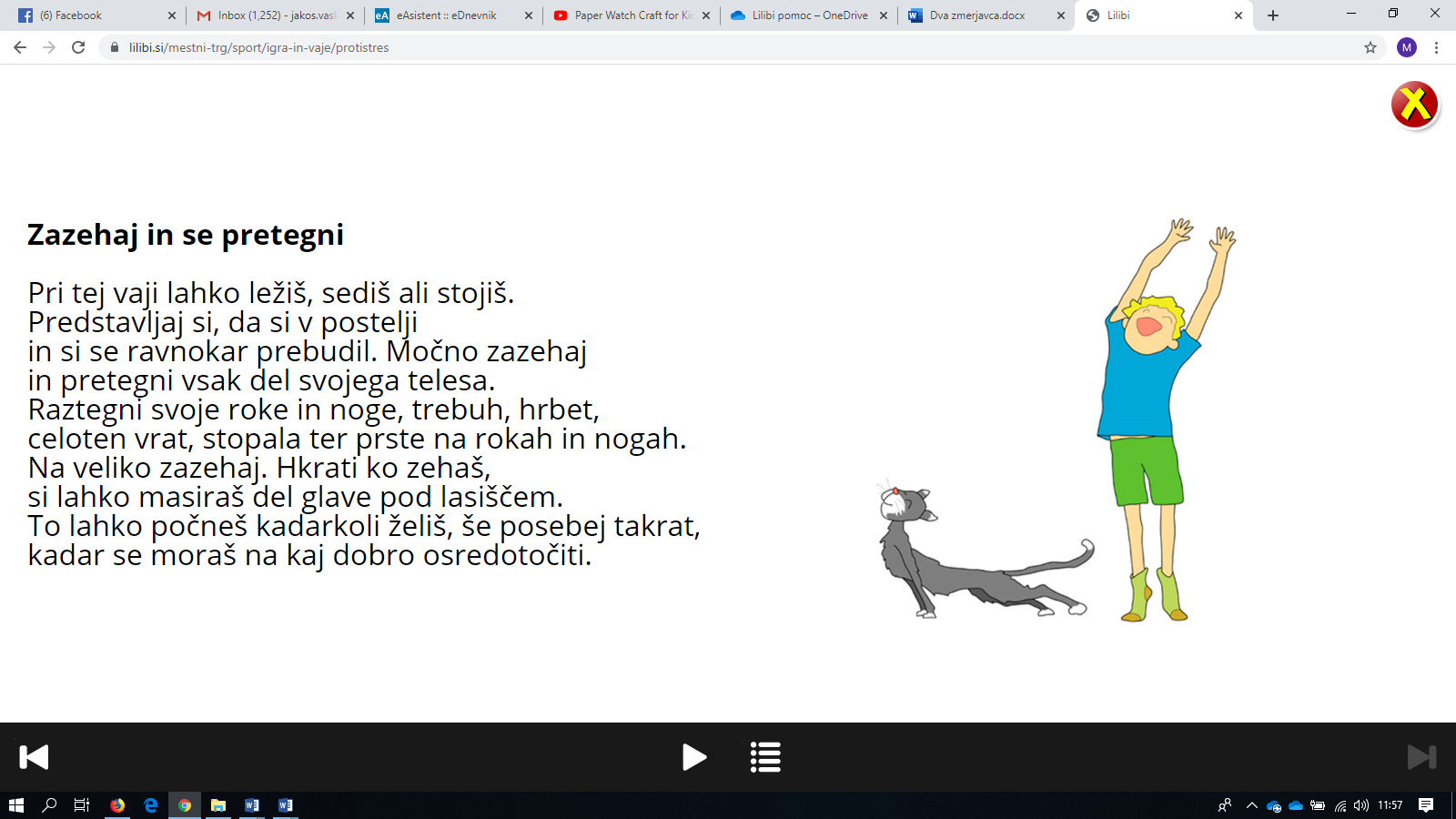 